           The Great Scotforth Karate Reading Challenge 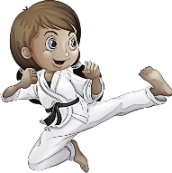 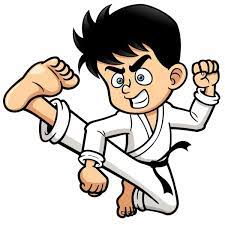 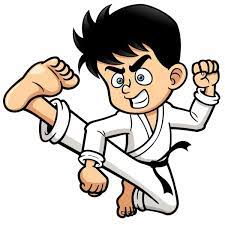 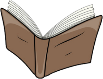          Introducing the Great Scotforth Karate Reading Challenge!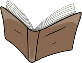 We want every child at Scotforth to love reading and we know that regular reading is the most important thing children can do to make good progress through school.  There is a positive relationship between reading frequency, reading enjoyment and attainment (Clark and Douglas 2011).  On top of that, reading for pleasure is great fun, can increase empathy, improve relationships with others, reduce the symptoms of depression and improve wellbeing throughout life! (The Reading Agency 2015).  What’s not to love about it?!  The Great Scotforth Karate Reading Challenge is our exciting way of encouraging the children to read at home every day.  With the help of our wonderful Year 6 monitors, we will count up the number of “reads” in the children’s reading records and at our Friday Assemblies, we will celebrate those children who have achieved a certain level of reads, following the coloured belt system in Karate.  When they gain a new colour level, they will receive a wristband in that colour to show which level they are on.  They will return this band when they go up to a new level.The 2022-23 challenge will start on MONDAY 12th September so this counts as DAY 1.  The band requirements are:Even if they have some days off (!) the children should still have plenty of time to achieve the black level by the end of the school year.  We will revert back to working towards white for every child each September but children will also be able to wear their highest band from the previous year alongside it should they so wish.What counts as a “Read”?White – 15 readsYellow – 30 readsOrange – 50 readsGreen – 70 readsBlue – 95 readsPurple – 125 readsRed – 160 readsBrown –  200 reads!!!Black!!! – 250 readsFoundation Stage and Year 1Sharing a book with an adult at home counts as “a read”. This could be your phonic reading book, your “Reading for Pleasure” book, or sharing a bedtime story.An adult must sign your reading record for each read. Obviously any comments are welcome too!Only one read per day counts.Please only return the reading record on the allocated change day each week for your child (according to Mrs Brown or Mrs Boyle).  We cannot guarantee that we can check records or change book folders returned on a different day.Year 2Sharing a book with an adult at home counts as “a read”. This must be your home school reader book (usually your phonic band book)An adult must sign your reading record for each read. Obviously any comments are welcome too!Only one read per day counts.Children are responsible to hand in their reading record when they are at the required number of parent signatures for each karate read levels (see below).  Teachers/TAs will check reading records at other times and they need to be in school every day.Years 3 and 4Sharing a book with an adult at home for at least 15 minutes counts as “a read”.This could be your school reading book, library book or a book from home. An adult must sign your reading record for each read.Only one read per day counts.If you are a free reader, you can read to yourself for at least 15 minutes but an adult must sign for it to count as a read.  Children are responsible to hand in their reading record when they have achieved the required number of adult signatures for each karate read levels.  Teachers/TAs may well check reading records at other times so they should be in school daily.Years 5 and 6 Sharing a book with an adult at home or reading to yourself for at least 15 minutes counts as “a read”. You could read your school reading book, library book or a book from home. Remember to write a comment about what you have just read. An adult must sign your reading record for each read.Only one read per day counts.Children are responsible to hand in their reading record/PAL when they have achieved the required number of adult signatures for each karate read levels (see below).  Teachers/TAs may well check reading records at other times so they need to be in school daily.